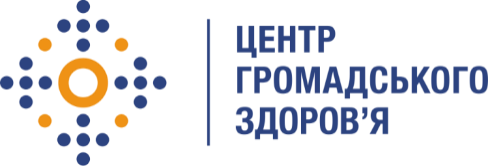 Державна установа 
«Центр громадського здоров’я Міністерства охорони здоров’я України» оголошує конкурс на відбір консультанта з проведення глибинних інтерв’ю якісного компоненту дослідження оцінки вживання психоактивних речовин (ПАР) військовослужбовцями та ветеранами в рамках програми Глобального фонду прискорення прогресу у зменшенні тягаря туберкульозу та ВІЛ-інфекції в України»Назва позиції: Консультант з проведення глибинних інтерв’ю якісного компоненту дослідження оцінки вживання психоактивних речовин (ПАР) військовослужбовцями та ветеранами (2 особи)Термін надання послуг: липень-вересень 2024 р.Інформація щодо установи:Державна установа «Центр громадського здоров’я Міністерства охорони здоров’я України» (ЦГЗ) — санітарно-профілактичний заклад охорони здоров’я, головними завданнями якого є діяльність у галузі громадського здоров’я і забезпечення потреб населення шляхом здійснення епідеміологічного нагляду, виконання повноважень щодо захисту населення від інфекційних та неінфекційних захворювань, лабораторної діяльності, біологічної безпеки та біологічного захисту. ЦГЗ виконує функції головної установи Міністерства охорони здоров’я України у галузі громадського здоров’я та протидії небезпечним, особливо небезпечним, інфекційним та неінфекційним захворюванням, біологічного захисту та біологічної безпеки, імунопрофілактики, лабораторної діагностики інфекційних недуг, гігієнічних та мікробіологічних аспектів здоров’я людини, пов’язаних із довкіллям, національного координатора Міжнародних медико-санітарних правил, координації реагування на надзвичайні ситуації у секторі громадського здоров’я.Завдання:Організація та проведення 30 глибинних інтерв’ю з військовослужбовцями та ветеранами.Контроль за реалізацією вибіркового завдання.Забезпечення аудіозапису належної якості (чистий, розбірливий звук).Перейменування аудіозаписів відповідно до вимог Замовника. Передача аудіозаписів Замовнику.Підготовка паспортів глибинних інтерв’ю (таблиця в електронному форматі, де зазначено код респондента, дату проведення інтерв’ю, тривалість інтерв’ю, прізвище інтерв’юера) та передача Замовнику.Передача Замовнику 30 форм інформованої згоди учасників на участь у якісному компоненті.Підготовка та подання Замовнику технічної звітності по результатам проведення глибинних інтерв’ю.Вимоги до кандидатів:Вища освіта (вища освіта за фахом «Соціологія», «Громадське здоров’я» , «Психологія», «Соціальна робота» буде перевагою);Досвід роботи у сфері соціологічних, поведінкових та/або біоповедінкових досліджень буде перевагою;Досвід проведення глибинних інтерв’ю буде перевагою;Відмінне знання усної та письмової ділової української мови;Чітке дотримання термінів виконання завдань;Відповідальність.Резюме мають бути надіслані електронною поштою на електронну адресу: vacancies@phc.org.ua із копією на v.romanchuk@phc.org.ua. В темі листа, будь ласка, зазначте: «306-2024 Консультант з проведення глибинних інтерв’ю якісного компоненту дослідження оцінки вживання психоактивних речовин (ПАР) військовослужбовцями та ветеранами».Термін подання документів – до 	05 липня 2024 року, реєстрація документів завершується о 18:00.За результатами відбору резюме успішні кандидати будуть запрошені до участі у співбесіді. У зв’язку з великою кількістю заявок, ми будемо контактувати лише з кандидатами, запрошеними на співбесіду. Умови завдання та контракту можуть бути докладніше обговорені під час співбесіди.Державна установа «Центр громадського здоров’я Міністерства охорони здоров’я України» залишає за собою право повторно розмістити оголошення про конкурс, скасувати конкурс, запропонувати договір з іншою тривалістю.